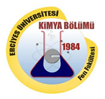 KİMYA BÖLÜMÜ   MEZUNLARIMIZLA YAPILAN ANKET SONUCU,Bölümümüzden  mezun olan öğrencilerle yapılan anket sonuçları aşağıda verilmiştir. Pandemi corona-19 salgını nedeniyle 63 mezunumuz değerlendirmeye katılmıştır. sonuç aşağıda tablo halinde verilmiştir. Mezunlarımızın katılımlarından dolayı teşekkürlerimizi sunarız.Anket Türü1988-2020 yılları arası mezunlar.Fakülte / BölümKİMYA BÖLÜMÜKatılım Sayısı63e-mailkimya@erciyes.edu.trÇok İyi (5)İyi (4)Orta (3)Zayıf (2)Çok Zayıf (1) 1Eğitim aldığınız bölümden genel olarak memnuniyetiniz283142Mezun olduğunuz bölümün iş bulmadaki rolü172319313Alanınızla ilgili donanımınız2529724Aldığınız eğitimin iş hayatınızdaki kullanılabilirliği2926715Analitik düşünme yeteneğimi geliştirerek, hızlı ve doğru bir şekilde sonuca ulaşabilme becerisi263526Alanınızda bilimsel yöntemleri kullanarak araştırma yapabilme becerisi kazanma2724937Sorun çözümüne yönelik olarak disiplin içi takım çalışması yapabilme becerisi3024728Bilgiye hızlı bir şekilde ulaşabilmek için bilişim ve iletişim teknolojilerini etkili bir şekilde kullanabilme düzeyi2728539Alanınızla ile ilgili konularda yorum yapabilme, fikir yürütebilme ve problem çözebilme becerisi24384310Bölümün laboratuvar olanakları123416111Üniversitenin kütüphane olanaklarının Kimya Bölümüne Katkısı1024252212Bölümün iş bulmanızdaki desteği17121116713Bölümün seminer, konferans sempozyum gibi mesleki etkinliklere katılmanızdaki özendiriciliği ve desteği10211513414Bölümdeki öğretim üyesi/öğrenci ilişkileri2225105015Bölümünüz mezunlarının güçlü yönleri nelerdir? aNitelikli bir eğitim almış olmaları213073bÜniversitenin toplumdaki olumlu imajı 2027112cKamu ve özel sektörde çalışabilecek yeterliğe sahip olmaları 203083dİlgili ve alanlarında yeterli öğretim üyelerinden ders almış olmaları 32245eMezuniyet sonrası girilen sınavlardaki başarı düzeyinin yüksekliği 143314fAr-Ge Laboratuvarlarındaki cihazları kullanabilme becerisi1325185gAlanında teori ve uygulama konusunda başarılı olmaları1722157hMezun olduğunuz bölümdeki eğitimin girişimciliğe katkısı1420215116Okuduğum bölümle ilişkili bir işte çalışıyorum381570217Mezun olduğum programın eğitim içeriğinin ve düzeyinin yeterli olduğuna inanıyorum26296118Aldığım eğitimle bağımsız çalışabilme ve sorumluluk alabilme yetkinliklerini kazandım.2628819Tanıdıklarınıza Erciyes Üniversitesinde eğitim almalarını tavsiye eder misiniz?3225221